Rock Island AOK Network Meeting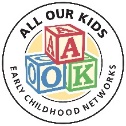 August 4, 2021  9-10:30AMEducation Center of Butterworth Center & Deere-Wiman House  701 12th Avenue, Moline, IL 61265WELCOME BACK!Katrina, Stephanie, Traci, Leticia, Emily, Melissa, Pauline, Sarah, McKenzie, Cassie, Sam, Elizabeth, Daniel, Christine, Heather, Brittany, Noemi, HabieIntroductions & Check-In Check in question: What is one thing you find depleting or draining about your work? What is one thing that brings you joy in your work?Network Updates FY21 Accomplishments/ReviewMembership128 members, 13 sectors, 65 agenciesResource Guides5000 Yellow Pages distributed800 of 1100 Food Guides distributed in first week; corresponding digital database viewed over 1600 times since launch. Gained positive attention from Environmental Protection Agency and Feeding Illinois.Community Events13 non-traditional events reaching over 900 community members6 Learning Through Play events: signs and take-home kits3 virtual poverty simulations: gained attention from outside entities due to being one of the only virtual ones created. Trained Georgia State Extension to facilitate their own2 Eat Play Grow events with schools/families1 diaper distribution and resource fair: 5000 diapers distributed1 early childhood mental health event – 35 kits along with 1 training for early learning and child care group settingsFY22 Administrative/Technical Updates:Partnership Agreement updated for FY22Signatures Needed – Grant Requirement!Welcome Packet updated for FY22Workgroups (Sign-up sheet passed around at meeting was misplaced – please let me know if you have it OR if you would like to sign up for a workgroup and haven’t yet!)Steering CommitteeResource CommitteeLearning Through Play WorkgroupEarly Childhood Mental Health WorkgroupHealth and Wellness WorkgroupFY22 Strategic Plan OverviewNetwork Capacity   Collective LearningNeed suggestions for topics of professional development and/or speakers   Yellow Pages Resource GuidesResource Committee updates   Early Childhood Mental HealthECMH Workgroup discusses annual classroom event and yearly goalsHealth & Wellness:Food Resource Guides and Online Database will be continually updatedPoverty Simulations & Awareness EventsHave had some requests for virtual ones; may be able to continue doing that due to low costFall one will be virtual due to COVID cases on the riseFood Resource Coalition with UIEFor food pantries to promote best practices and professional development Family Education Events & EngagementLike Eat Play Grow; open to other ideasCommunity GardensVery early stages of collaboration and discussions; still planning out what this might look likeInformation & Referral:   AOK Coordinator will continue acting as IRIS Early Childhood LiaisonContact me to connect with QCON. Referrals are faster, easier, and easier to keep track of for those who use it regularly. Hoping to increase inter-agency referrals.   Resource Fairs Will be attending and potentially hosting   Legislation and AdvocacyWill be highlighting and sharing legislation that impacts early childhoodOpen to other suggestions   Holistic Safety and Wellness for Children & FamiliesMonthly highlights; weekly for ECMH monthHoping to continually add even after this year, so please send any suggestions/informationSmall Group Brainstorming AOK has previously identified community concerns; both in or 2018 Root Cause Analysis (for why young children aren’t healthy) and through discussion at our June 2021 AOK meeting. We will take ideas and suggestions and do small group brainstorming at each upcoming AOK meetingChildren not enrolled in high quality early learning don’t receive same supports/services as those who are – how do we get in touch with these families?Police departments host community events; room for partnership here?Can we involve more medical providers in Network efforts? What about schools (younger siblings for children already in school)?Increased community relationships between agencies, as well as referralsEliminate income-based requirements for programsAddress stigma of seeking supportPartner PresentationStephanie Rhodes, Early Head Start DirectorEHS CCP (Child Care Partnership)Full days, Full yearProvides same services as traditional Head Start (mental health, nutrition, etc.)Serves Rock Island, Mercer and Henry CountiesAges 0-4 years in home; 6 weeks-3 years in centersFull presentation/more details here!Partner Updates & NetworkingKatrina, Stephanie, Traci, Melissa; SAL Early Head Start:Enrolling kids and babies; hiringCan take kids with special needs/disabilities Homeless and foster kids receive priority and automatically qualifyEligibility Director Angela CasteelElizabeth; RICHD/WIC:No waitlist for WIC; still doing curbside servicesVaccines availableChristine, Brittany, Sarah, Naomi; RIROE:Enrolling; openings for community-based services for pregnancy through 36 months. Visits are happening 2 times per month, virtually.HiringInfant openings at YWCA; offers developmental tests and screenings and home visiting servicesLeticia, Pauline; Family Resources:School-based Care CoordinatorIdentifies needs and makes referralsBraking Traffik Survivor ServicesAccepting referrals & hosting drop-in hours at Humility of Mary and QC Harm ReductionServes ages 5+Prevention: book clubs, support groupsMcKenzie; RIMSD41 Head Start & PFA:Enrolling ages 3-5 preschoolers; this does take a little while so it helps if parents/caregivers have paperwork ready prior to registrationHabie; World Relief:Expecting a large number of refugees to be arriving soon; 400+Hosts International Food Pantry; once per month (currently drive-thru)August 9 at World Relief from 9-11Provided financial assistance to families who did not qualify stimulus checks last year; they are no longer doing this, but QCAIR is. Habie is able to help connect families to this.Cassie, Sam, Emily, Daniel, Heather; Child Abuse Council:Healthy Families: Home visiting openingsDoula Program: Accepting referrals; has openings. Provides new parent home visits, starting at 28 weeks pregnant, and can assist with labor and delivery. Back to in-person.CASA: New volunteers/advocates are being trained at this timeSafe from the Start: Therapy for children 0-5 who have experienced trauma; saw influx of referrals over past year so had longer than normal waitlists, but is returning to a normal waitlist period at this time.Next AOK Network Meeting:September 1, 2021Partner Presentations:Christine, RIROEDebi, CAC Doula Program